북미주 개혁교회 목사 안수 증명서
 CERTIFICATE OF ORDINATION CHRISTIAN REFORMED CHURCH IN NORTH AMERICA________________________________ 는 북미주 개혁교회 _____________________________ 노회의 심사를 거쳐,목사 자격 (office of minister of the Word)이 공표되었고, 아래 기관에서 본 교단 목사로 안수받았음을 증명합니다.___________, 20_____ 						(안수일)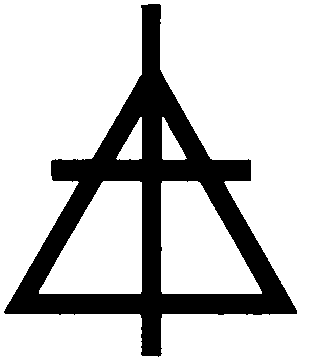 __________________________________________________________                                                                                (교회 이름)__________________________________________________________.(도시, 주/지역)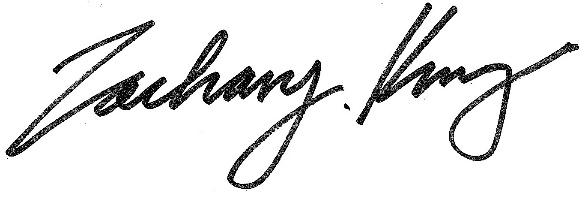 북미주 개혁교회 교단대표 